РАЗОВЫЙ ДОГОВОР НА ПЕРЕВОЗКУ ГРУЗА№ 1047	от	12.04.2019 гООО "ТЭК "КОЛЕСОВ" в лице Директора Шварцбург Юлии Викторовны, действующий на основании Устава,именуемый в дальнейшем «Перевозчик», и	Иванов Иван Иванович	,именуемый в дальнейшем «Заказчик», заключили настоящий Договор о нижеследующем:Перевозчик обязуется осуществить перевозку груза и выдать его правомочному представителю Заказчика по адресу исроку, указанному в Заявке.Перевозчик обязан подать под погрузку исправное транспортное средство, пригодное для перевозки груза иотвечающее техническим, санитарным и иным нормативным требованиям.Перевозчик обязан обеспечить контроль и качество погрузочно-разгрузочных работ.Перевозчик несет полную материальную ответственность за сохранность груза во время его перевозки с моментапринятия груза до момента сдачи его Получателю, установленную ст.34 ФЗ «Устава автомобильного транспорта" от 08.11.2007 №259-ФЗ.По желанию Заказчика Перевозчик подписывает в двух экземплярах Экспедиторскую расписку, самостоятельнозаполненную ЗаказчикомПеревозчик обязуется в двухнедельный срок после выполнения заказа предоставить Заказчику по почте или курьером следующие документы: при оплате за наличный  расчет – приходный кассовый ордер, заполненный бланк строгой отчетности, оригинал Договора; при оплате за безналичный расчет – оригинал выставленного счета, оригинал Акта выполненных работ, оригинал Договора.Заказчик обязуется до прибытия транспортного средства на место погрузки обеспечить подготовку груза к перевозке(упаковать груз, заготовить перевозочные документы, доверенность на получение груза, пропуска на право проезда к месту погрузки и выгрузки).Заказчик обязуется обеспечить принятие Получателем груза в сроки, указанные в Заявке.Заказчик обязуется оплатить перевозку на условиях настоящего Договора в порядке и размерах, указанных в Заявке.Стороны договорились, что для большей оперативности в работе, документы, подписанные в электронной форме, имеют равную юридическую силу с оригиналами, которыми обязуются обменяться в течение 30 дней с момента оказания услуги.ПРЕДМЕТ ДОГОВОРА:13. АДРЕСА И РЕКВИЗИТЫ СТОРОН: 	(	)	Директор 	(Шварцбург Ю.В.)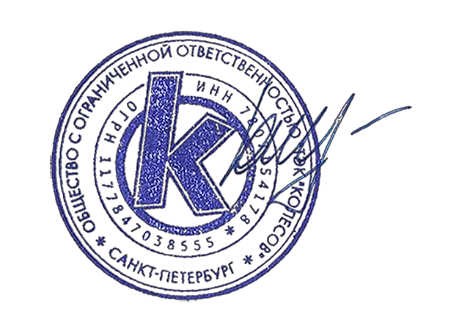 М.П.	М.П.Наименование грузаНаименование грузаВесОбъем или размеры грузаОбъем или размеры грузаЛичные вещиЛичные вещидо 1,5 тонндо 14 м3до 14 м3Способ перевозки:Отдельная машинаОтдельная машинаСпособ погрузкизаднийДата и время погрузкиДата и время погрузкиДата и время выгрузкиДата и время выгрузкиДата и время выгрузки24 апреля 2019 года к 11-0024 апреля 2019 года к 11-0027 апреля 2019 года строго к 15-0027 апреля 2019 года строго к 15-0027 апреля 2019 года строго к 15-00Адрес погрузкиАдрес погрузкиАдрес погрузкиАдрес выгрузкиАдрес выгрузкиСанкт-Петербург, г. Колпино, Вознесенское шоссе ХХХХХХХХХСанкт-Петербург, г. Колпино, Вознесенское шоссе ХХХХХХХХХСанкт-Петербург, г. Колпино, Вознесенское шоссе ХХХХХХХХХг. Мурманск, улица Шабалина, дом Хг. Мурманск, улица Шабалина, дом ХКонтактное лицо, телефонКонтактное лицо, телефонКонтактное лицо, телефонКонтактное лицо, телефонКонтактное лицо, телефонC. Лилия Константиновна 8-911 ХХХХХХХC. Лилия Константиновна 8-911 ХХХХХХХC. Лилия Константиновна 8-911 ХХХХХХХИван, 8981ХХХХХХИван, 8981ХХХХХХНеобходимость грузчиков(да,нет,чел)Необходимость грузчиков(да,нет,чел)2 челНеобходимость грузчиков (да,нет, чел)нетСтоимостьперевозки (руб)Условия оплатыУсловия оплатыПримечаниеПримечаниеСтоимостьперевозки (руб)Условия оплатыУсловия оплаты1. Грузчики - ХХХХ; 2. Перевозка СПб-Мурманск - ХХХХХ руб. ИТОГО: ХХХХХХ руб1. Грузчики - ХХХХ; 2. Перевозка СПб-Мурманск - ХХХХХ руб. ИТОГО: ХХХХХХ руб37000Оплата по выставленному счету через Сбербанкили электронным платежомОплата по выставленному счету через Сбербанкили электронным платежом1. Грузчики - ХХХХ; 2. Перевозка СПб-Мурманск - ХХХХХ руб. ИТОГО: ХХХХХХ руб1. Грузчики - ХХХХ; 2. Перевозка СПб-Мурманск - ХХХХХ руб. ИТОГО: ХХХХХХ рубЗаказчик:Перевозчик:Иванов Иван ИвановичООО "ТЭК "КОЛЕСОВ"Почтовый адрес:Юр. адрес: 198323, Санкт-Петербург, Красносельское ш. (Горелово) 54/5 оф.5700Почтовый адрес: 198261, г. Санкт-Петербург а/я 9000ИНН 7807154178, ОГРН 1177847038555Контактный телефон:Р/сч 40702810155120000510 в СЕВЕРО-ЗАПАДНОМБАНКЕ ПАО «СБЕРБАНК»к/сч 30101810500000000653 БИК 04403065389817453435Р/сч 40702810155120000510 в СЕВЕРО-ЗАПАДНОМБАНКЕ ПАО «СБЕРБАНК»к/сч 30101810500000000653 БИК 044030653E-mail:Р/сч 40702810155120000510 в СЕВЕРО-ЗАПАДНОМБАНКЕ ПАО «СБЕРБАНК»к/сч 30101810500000000653 БИК 044030653moonmchs@rambler.ruт/ф (812) 987-73-21 E-mail: tekkolesov@mail.ru